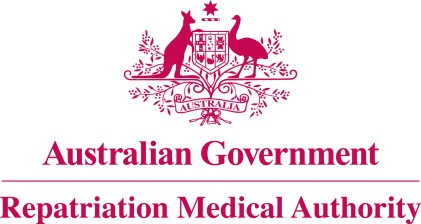 Amendment Statement of PrinciplesconcerningHYPOPITUITARISM
(Reasonable Hypothesis) (No. 81 of 2021)The Repatriation Medical Authority determines the following Amendment Statement of Principles under subsections 196B(2) and (8) of the Veterans' Entitlements Act 1986.Dated				 25 June 2021Contents1	Name	32	Commencement	33	Authority	34	Amendment	3NameThis is the Amendment Statement of Principles concerning hypopituitarism (Reasonable Hypothesis) (No. 81 of 2021).Commencement	This instrument commences on 26 July 2021.AuthorityThis instrument is made under subsections 196B(2) and (8) of the Veterans' Entitlements Act 1986.AmendmentThe Statement of Principles concerning hypopituitarism (Reasonable Hypothesis) (No. 11 of 2019) (Federal Register of Legislation No. F2019L00009) is amended in the following manner:The Common Seal of the
Repatriation Medical Authority
was affixed to this instrument
at the direction of:Professor Nicholas Saunders AOChairpersonSection Amendment7(2)(a)Replace the existing definition in paragraph 7(2)(a) with the following:means an endocrine disease characterised by biochemically-documented deficient production of one or more pituitary hormones, sufficient to produce clinical symptoms and signs, or to necessitate pituitary hormone replacement therapy, as a result of loss or damage to pituitary hormone-secreting cells in the pituitary gland, hypothalamus or pituitary stalk; and